Ćwiczenie usprawniające przetwarzanie wzrokowo – przestrzenne.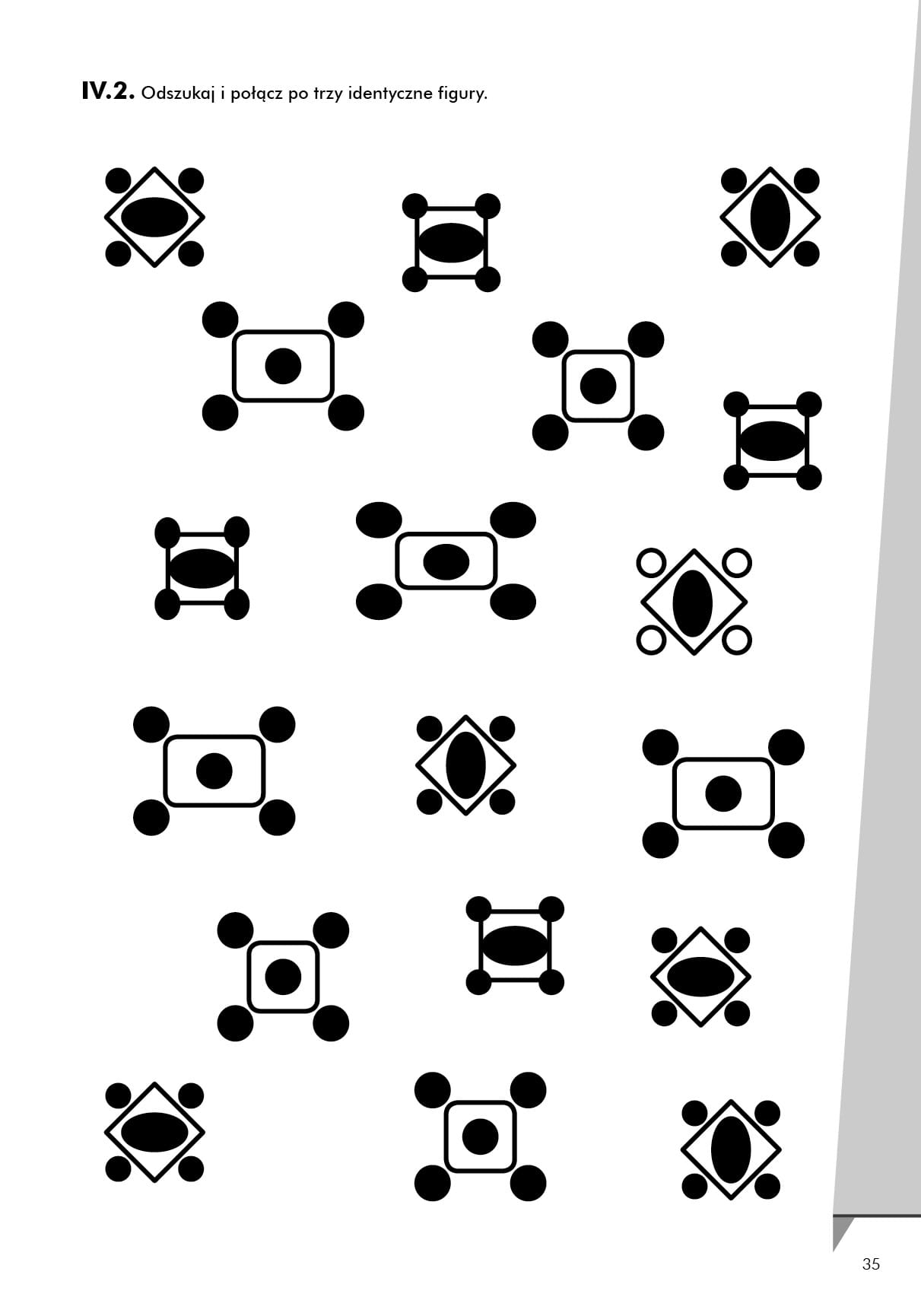 Źródło:  zasoby internetoweĆwiczenie: grafomotoryki, koncentracji uwagi.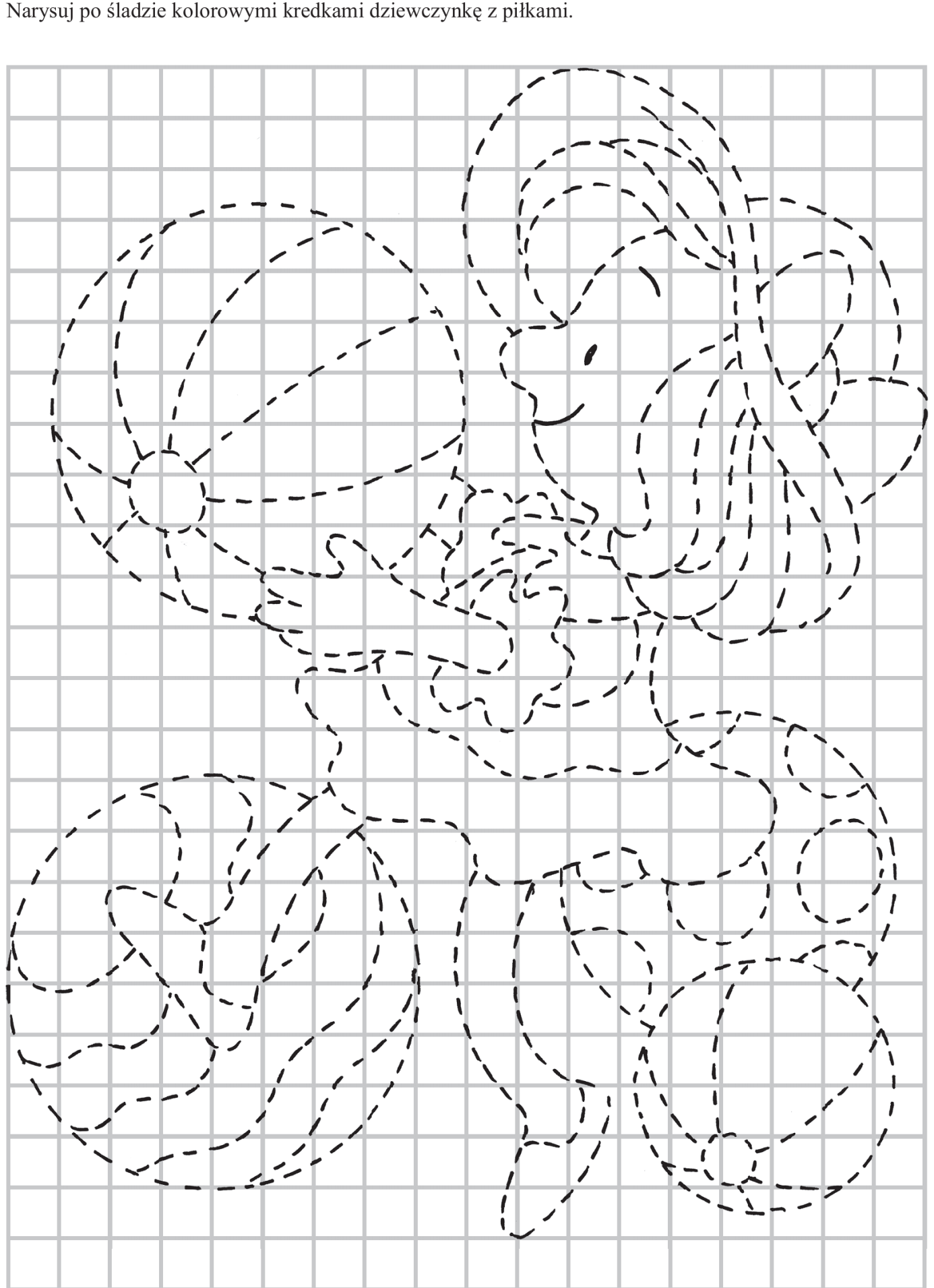 